Как  научиться  жить  среди  людей.Уметь общаться, уметь поддерживать со всеми ровные, добрые отношения, получать удовольствие   от  встречи  с  другими  людьми – это  действительно  большое искусство. Начинать постигать его нужно как можно раньше. Ведь с самого рождения ты находишься среди людей: мама, папа, бабушка и дедушка, сестры и братья, потом воспитатель, учитель, друзья, школьные приятели… Ты никогда не был в полном одиночестве. К кому – то ты испытываешь симпатию, с кем-то крепко подружился. А кто-то, возможно, совсем не нравится тебе, и ты стараешься держаться от этого человека подальше. Но тебя тоже как бы постоянно оценивают со стороны. Именно поэтому нужно вдумчиво и бережно строить свои отношения с людьми. Главное, всегда относись к людям так, как ты хочешь, чтобы они относились к тебе. Не  будь  задирой  и  забиякой,  развивай  в  себе  природное  чувство  такта  и справедливости.
А знаешь  ли  ты, какой  у  тебя  характер? Как  он  влияет  на  твоё  поведение  и  на отношение с людьми? Если тебе трудно разобраться в своём  характере, то попробуй научиться  смотреть  на  себя  со  стороны. Если  и  это  не  получится, то обратись за помощью к психологу. Уж он-то тебе поможет, не сомневайся. Хорошо, если твой характер можно оценить на пять баллов. А  что  делать, если  ты обнаружил  у себя ряд недостатков? Конечно, не стоит переживать, но лучше вовремя заняться самовоспитанием. Известно, что  получить  хорошее  воспитание  можно  не
только в своей семье или в школе, но и путем самосовершенствования. Нужно работать над собой – избавляться от недостатков, умножать достоинства. Это весьма не просто, но если ты поставишь перед собой цель стать лучше, то непременно её достигнешь. Первое условие самосовершенствования – уважительное отношение к окружающим, и  порой не имеет значение, кто рядом с тобой – твой ровесник или человек значительно старше тебя. И, разумеется, твои хорошие манеры – это не занавеска, за  которой ты прячешь свою истинную натуру, нет, они должны быть естественными. То есть ничего не надо из себя изображать, иначе ты произведешь прямо противоположное впечатление  на окружающих. В общем, будет  гораздо  лучше, если  ты  не  станешь  никому  подражать и  просто почувствуешь, как здорово всегда оставаться таким, какой ты есть на самом деле.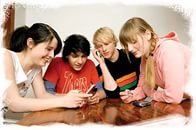 